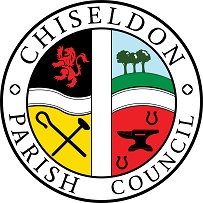 You are summoned to the JULY 2021 PARISH COUNCIL MEETING.AGENDA on Tuesday 13th July 2021 at 7.30pm.  at the Chiseldon House Hotel. New Road, Chiseldon.  PUBLIC RECESS   -   to receive questions and comments from the public on Council related matters.  Members of the public are allowed to address the Chairman for 3 minutes.  No decisions will be taken at this meeting. Discussion will only take place when a subject raised is within an agenda item.  Maximum 10 minutes1.  LIST ATTENDANCES AND VOTE ON APPROVAL OF APOLOGIES FOR ABSENCE (Absences without apologies to be noted separately)2. DECLARATIONS OF INTERESTS and vote on any dispensations requested.3. APPROVAL OF MINUTES – Full Council meeting 14th June 2021.  4. ACTION POINTS	5. COMMUNITY SAFETY, inc Police report.6.  Ward Cllr reports. PLANNING ITEMS7. Amended plans for Brimble Hill data Centre – app S/21/0518.  Documents loaded into MS Teams Files page.8. Amended plans for 1 Well Close. App S/HOU/21/0869. Please visit www.swindon.gov.uk planning portal9. Review of new SBC / Parish Council’s Charter document – see additional information. Any suggested changes to be voted on. 10. Review of Parliamentary Boundary Review - see additional information Any suggested changes to be voted on.11. Review of SBC Community Governance Review. see additional information. Any suggestions of areas to be reviewed to be voted on.12. Proposal for 2022 Queens Jubilee celebration from the Clerk see additional information13. Quarterly review of CPC website – feedback required from Cllrs.  www.chiseldon-pc.gov.ukFINANCE ITEMS14.  Approval of purchase costs for new SID of £2935.00 plus VAT from Stocksigns.  Committee budget was £2500. (Planning committee have approved this expenditure)15.  Review of budget vs expenditure report for April to June 2021 – see additional information in MS Teams. (Finance committee have reviewed this document with no issues to report)16. Approval of £584.00 plus VAT from CTS for new PIR security flood lights for Football Compound at Rec Hall.(Rec Ground improvements committee have approved this expenditure)17. Approval of £14.00 plus VAT for signage for Home Close 45 cycling route. 40x30cms. See additional documentation. Number of signs and wording to be approved. Must report as S137 expenditure18. COMMITTEE REPORTS: Brief reports only please due to time constraints.Finance – Review & Vote on June 2021 finance figures-loaded onto MS Teams in “Teams/Chiseldon Parish Council/Files” Review & Vote on July to date 2021 finance figures-loaded onto MS Teams in “Teams/Chiseldon Parish Council/Files” Cllrs to review the up to date balance sheet report to ensure ”PAYE & NI payable” and “Wages Payable – Payroll” are at zero (considering acceptable roundings).EGPA from Cllr RogersPlanning, Highways and Transport from Cllr KearseyRecreation Hall Improvement from Cllr RandallFinance from Cllr HarrisRisk Assessment report from ClerkCorrespondence feedback for Cllrs – if available, loaded onto MS Teams in “Teams/Chiseldon Parish Council/Files”19.  Items for next agenda. (Cannot be discussed and/or voted on at this meeting)The next Full Council meeting will be on Monday 9th August 2021 at 7.30pm, location to be advised.Contact details  Mrs Clair Wilkinson,    Clerk and Responsible Financial Officerclerk@chiseldon-pc.gov.uk     Tel 01793 740744 (office currently not staffed)Signed by Clerk:    C Wilkinson    Dated: 8.7.2021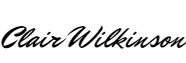 Public notice – if you comment during public recess at a council meeting your personal details (such as name and address as relevant) will be recorded on the minutes.  Please advise the Clerk at the time of speaking if you do not wish your personal details to be noted.  Please see our privacy policy on www.chiseldon-pc.gov.uk for full details of how we store & manage data. Legislation to allow the council to vote and/or act:Item 14 SID purchase - LG&RA 1997 s.31 and LGRA 1997 s.30 / HA 1980 s.274AItem 16 PIR lights purchase - LG&RA 1997 s.31Item 17 Signage purchase - LGA 1972 s.137The public should request a copy of additional materials for agenda items, directly to the clerk at clerk@chiseldon-pc.gov.uk